Demande de congé pour la garde d’un enfant mis en quarantaine obligatoire à cause du coronavirus pendant les vacances d’été et qui ne peut pas assister à un camp ou l’accueil organisé pour lequel il était inscritA quoi sert ce document ?Le travailleur a le droit de s’absenter du travail pour la garde de l’enfant qui, pour une autre raison que la fermeture de l’institution, doit être mis en quarantaine ou en isolation en raison d’une mesure visant à limiter la propagation du coronavirus (loi du 23.10.2020 étendant aux travailleurs salariés le bénéfice du régime du chômage temporaire pour force majeure corona dans les cas où il est impossible pour leur enfant de fréquenter à la crèche, l'école ou un centre d'accueil pour personnes handicapées). Cela peut également être le cas si l'enfant, qui est inscrit dans un camp/une colonie de vacances ou un accueil organisé, ne peut pas s'y rendre parce qu'il doit être mis en quarantaineLe travailleur doit en informer immédiatement son employeur en lui remettant ce document avec le certificat de quarantaine de l’enfant. L’employeur doit garder ces documents à la disposition des services de l’ONEM. Le travailleur a droit à des allocations de chômage temporaire pour force majeure corona pour la période concernée par ce document, pour autant qu’il remplisse les conditions.
Le travailleur doit éventuellement introduire une demande d’allocations de chômage temporaire. Pour ce faire, il est préférable qu’il prenne contact avec son organisme de paiement ou qu’il lise la feuille info T2 disponible sur le site www.onem.be .Attention : Plusieurs personnes peuvent faire usage de ce droit mais pas simultanément.PARTIE A – à compléter par l’organisateur du camp ou de l’accueil organiséRubrique 1 – Données relatives à l’organisateurRemplissez les données Nom: 	……………………………………………………………………………………………………………………………………………………………..	Adresse:		Person de contacte: 	N° de téléphone: 	E-mail: 	Rubrique 2 – Données relatives à l’enfantNom de l'enfant pour lequel le certificat est délivré : 	Numéro INSZ de l'enfant __ __ __ __ __ __ __ __ / __ __ __ - __ __ __Je certifie que l'enfant est inscrit au camp ou à l’accueil:pour la période allant de __ __ / __ __ / __ __ à __ __ / __ __ / __ __ __.inclus	pour les jours suivants : ………………………………………………………………………………………………Je confirme que mes déclarations sont véridiques et complètes.Date : __ __ /__ __ / __ __ __ 	Signature de la personne responsable 	Cachet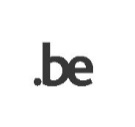 PARTIE B – A compléter par l e travailleurRUBRIQUE 1 - Données relatives à la quarantaineJe, signé, (nom et prénom),Numéro INSZ __ __ __ __ __ __ / __ __ __ - __ __ (votre numéro INSZ figure au vesro de votre carte d'identité)déclarer que :	 (nom de l'enfant)__ __ __ __ __ __ / __ __ __ - __ __ (numéro INSZ de l'enfant) est inscrit pour la camp/la colonie de vacances ou les soins résidentiels organisés susmentionnés et ne peut pas fréquenter cette colonie ou l’accueil organisé en raison d'une quarantaine obligatoire due au coronavirus:L'enregistrement a eu lieu avant la mise en quarantaine de l'enfant :  oui    nonRaison de la quarantaine : 	Je joins le certificat médical confirmant la mise en quarantaine de l'enfant.RUBRIQUE 2 - Demande de congé pour l’accueil de l'enfant Je, soussigné(e), déclare vivre avec (*) l'enfant susmentionné et demande à mon employeur un congé pourla prise en charge de cet enfant Je certifie que l'enfant est inscrit au camp ou à l’accueil:pour la période allant de __ __ / __ __ / __ __ à __ __ / __ __ / __ __ __.inclus	pour les jours suivants : ………………………………………………………………………………………………(*)	Cela inclut la situation de logement alterné (coparentalité). Le congé ne peut être demandé que pour les jours pendant lesquels le salarié vit effectivement avec l'enfant. Êtes-vous le seul cohabitant avec l'enfant qui exerce ce droit pendant la même période ?  OUI NONJe certifie que mes déclarations sont sincères et complètes.Date : __ __ / __ __  / __ __ __ __	Signature du travailleur